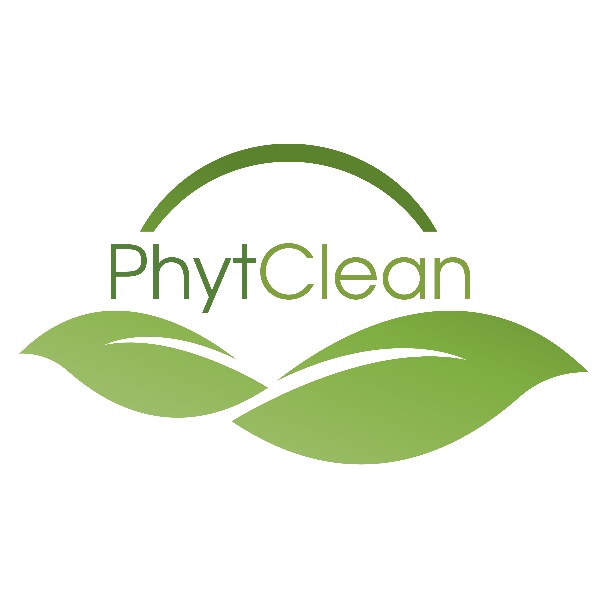 Complete the following fields to register as a non-South African Citizen.Please email the completed document to support@phytclean.co.za.EmailGenderMaleFemaleTitleMrMrsMissMsDr ProfCell NumberPhone NumberFirmDefault SectorCitrusTable GrapesPomeStone FruitPomegranatesPomegranates